Zgierz dn. 22.06.2021 r.ZP.272.18.2021.MW/6	Na podstawie art. 284  ustawy z dnia 11 września 2019 r.  Prawo zamówień publicznych (tj. Dz. U. z 2019 r. poz. 2019 ze zm. – dalej zwanej Ustawą) Powiat Zgierski w imieniu, którego działa Zarząd Powiatu Zgierskiego (dalej zwany Zamawiającym) wyjaśnia treść Specyfikacji Warunków Zamówienia (dalej zwanej SWZ), w postępowaniu pn.:Utrzymanie zieleni drogowej w pasach dróg powiatowych w tym konserwacja i  utrzymanie drzewostanu.Pytanie Wykonawcy:
W związku z postępowaniem przetargowym zwracam się z uprzejmą prośbą o wskazanie dokumentów, które należy złożyć w celu uczestniczenia w postępowaniu, lub wskazanie miejsca, gdzie znajdę tę informację.Odpowiedź Zamawiającego:Proszę o zapoznanie się z SWZ a w szczególności: dział IX warunki udziału w postępowaniu,dział X wykluczenia, dział XVIII oświadczenia, jakie wykonawcy zobowiązani są dostarczyć wraz z ofertą. Wykonawca zobowiązany jest zapoznać z SWZ oraz załącznikami przed złożeniem oferty na platformie zakupowej.PouczenieOd niezgodnej z przepisami Ustawy czynności Zamawiającego podjętej w postępowaniu 
o udzielenie zamówienia lub zaniechania czynności, do której Zamawiający jest zobowiązany na podstawie Ustawy Wykonawcy przysługują środki ochrony prawnej.	 Zarząd Powiatu Zgierskiego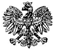 ZARZĄD  POWIATU  ZGIERSKIEGO95-100 Zgierz, ul. Sadowa 6atel. (42) 288 81 00,  fax (42) 719 08 16zarzad@powiat.zgierz.pl,    www.powiat.zgierz.pl